Am Faschingssamstag, dem 2.3.2019 fand der traditionelle 41. Maskenball der Jugend Brand im Gasthaus Hagmann statt. Über 160 Masken sorgten gemeinsam mit der Band „Die Langschläger“ für großartige Stimmung. Als beste Maske mit origineller Performance wurde Bernhard Wagner mit der Verkleidung „Lustigen Drei“ von der Juri gekürt. Den zweiten Platz konnte sich der „Biohof Göschl und seine Schweine“ aus Niederwaltenreith sichern. Die Gruppe „Da Lempal und seine Lampal mit Wolf“ erreichten den dritten Platz. Die größte Gruppe mit 19 Maskierten waren die „Freibad Plantscher“ aus Waldhausen. Die Jugend Brand möchte sich herzlich bei den zahlreichen Masken, Besuchern und den vielen Sponsoren herzlich bedanken!Foto Gruppe 1. Platz: Bernhard Wagner „Lustigen Drei“, Obfrau Stv. Kerstin Kreuzer & Obfrau Lorena Falls Veröffentlichung:Foto größte Gruppe: Die „Freibad Plantscher“ aus Waldhausen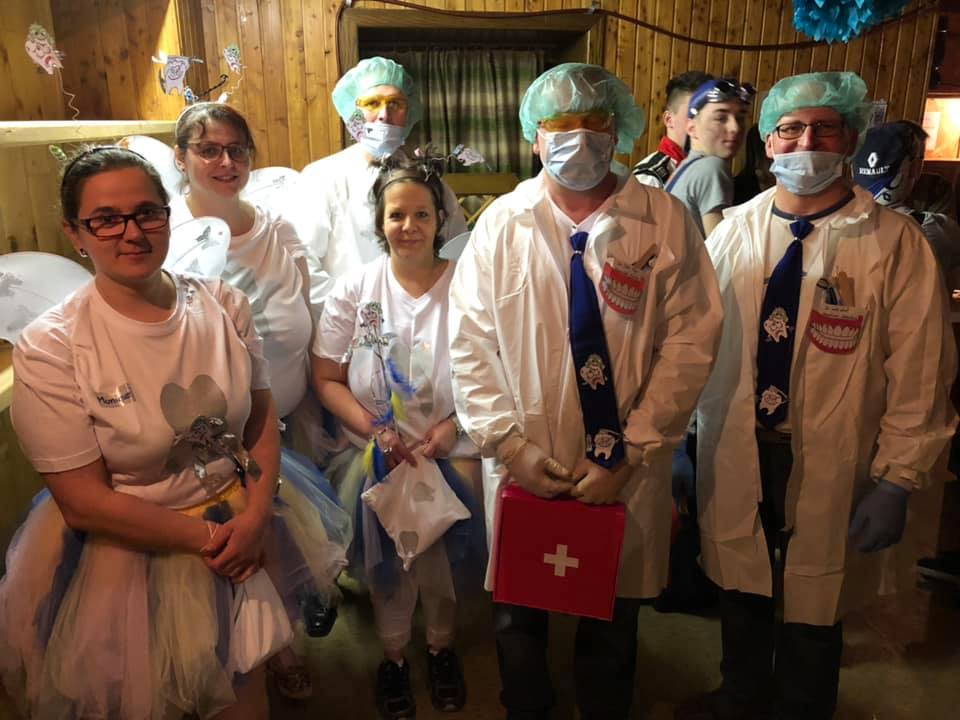 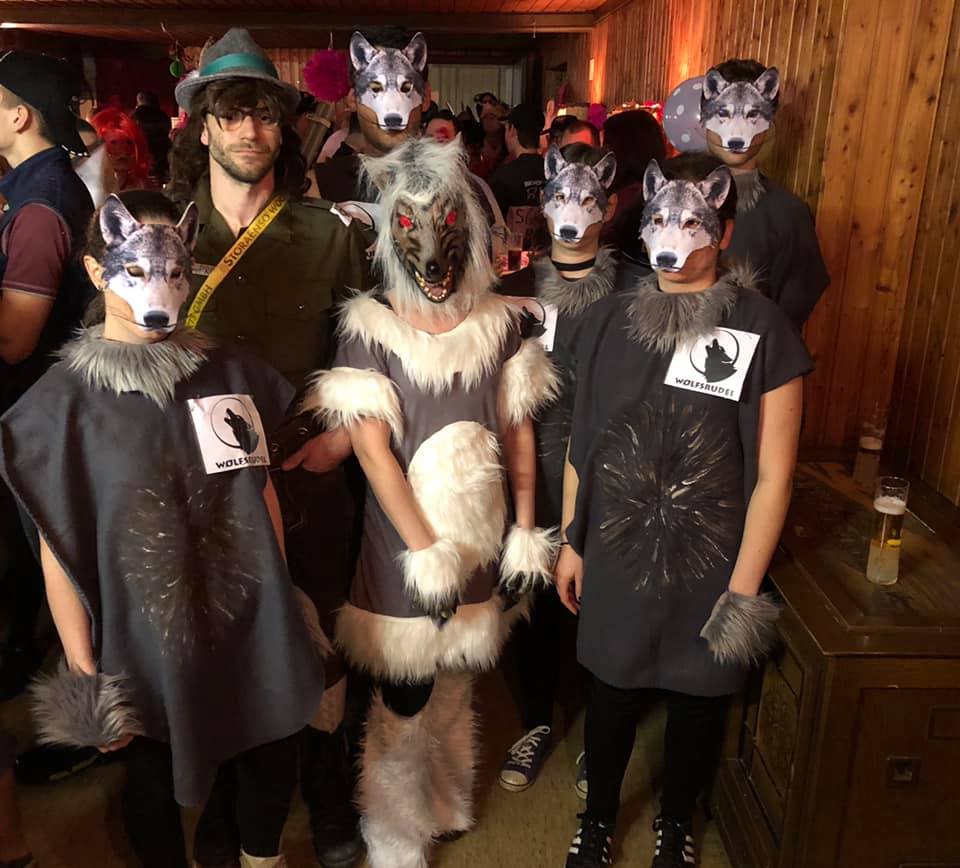 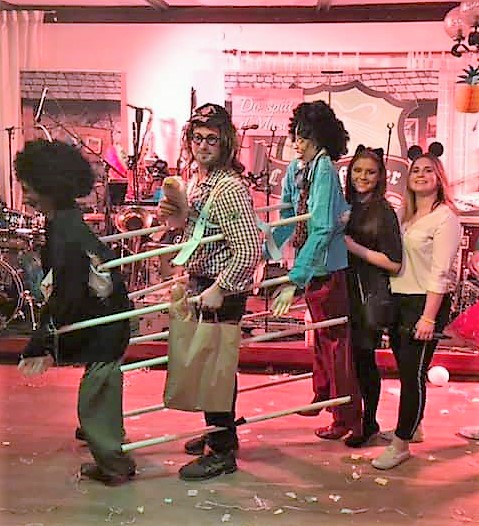 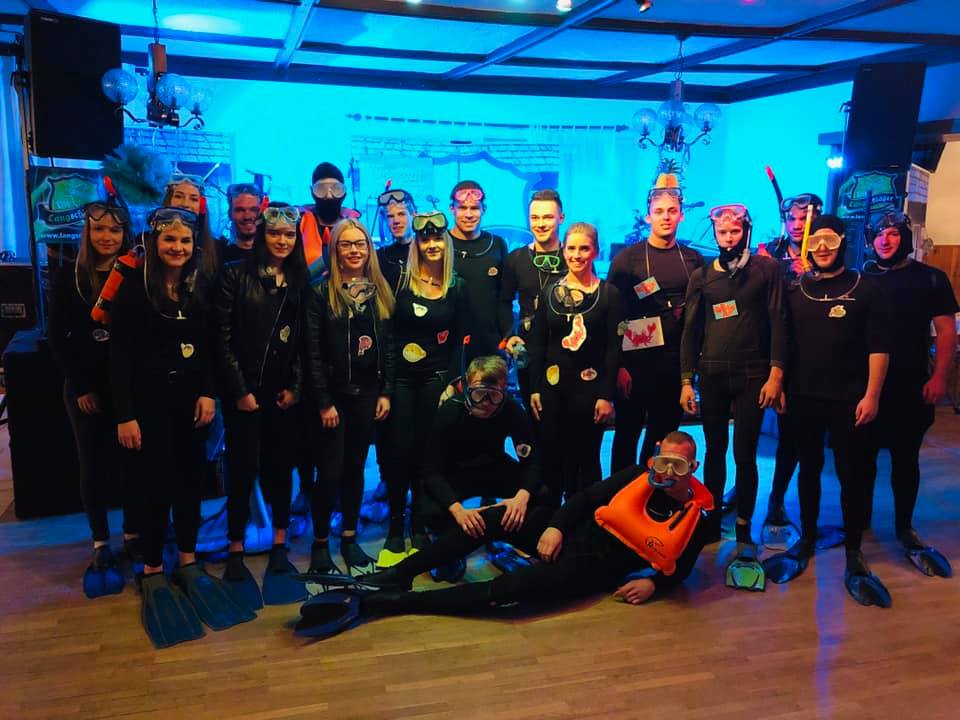 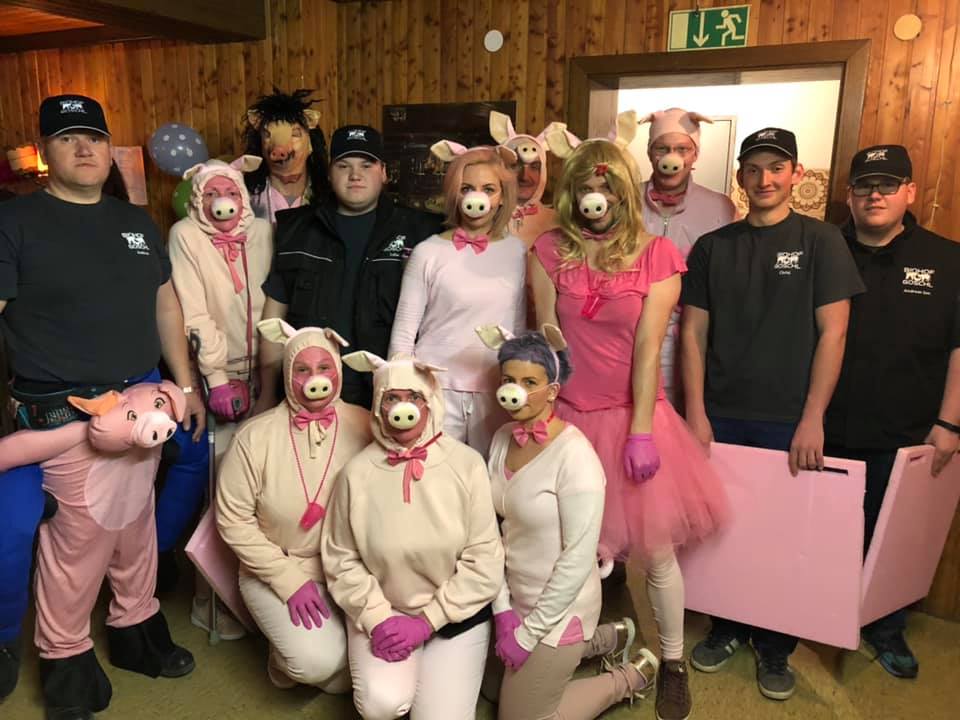 